جدول المحتوياتنظرة عامة على البرامج 1البدء 2المحتوى الذي يجب تضمينه 2ركّز على ما تتقنه 2لا تنسَ إضافة المهمة 3خصص القالب ليناسب احتياجاتك 4خصصه على الفور 4امنحه مظهراً رائعاً 4منتجاتنا وخدماتنا 5منتجاتنا وخدماتناالمنتج أو الخدمة 1المنتج أو الخدمة 2المنتج أو الخدمة 35خصص القالب ليناسب احتياجاتكإذا كنت تظن أنّه من الصعب تنسيق مستند ذي مظهر رائع كهذا، فأعِد التفكير في الأمر!لقد أنشأنا أنماطاً تسمح لك بمطابقة التنسيق في هذا المنشور الدعائي بمجرد نقرة. من علامة التبويب "الصفحة الرئيسية" على الشريط، ألقِ نظرة على المعرض "أنماط".هذا هو النمط "اقتباس"، وهو رائع إذا أردت أن تسلّط الضوء على بضع نقاط هامة.خصصه على الفورلاستبدال نص العنصر النائب بالنص الخاص بك، حدده ببساطة وابدأ الكتابة. عند كتابة نص أو نسخه، لا تضمّن المسافات إلى اليسار أو إلى اليمين في التحديد.امنحه مظهراً رائعاًلاستبدال أي صورة بصورة خاصة بك، احذفها، ومن علامة التبويب "إدراج"، انقر فوق "صورة".نظرة عامة على البرامجالبرنامج 1البرنامج 2البرنامج 341البدءما المحتوى الذي يجب تضمينه؟نعلم أنه يمكنك التحدث لساعات عما يتميز به عملك. (ولا نلومك على ذلك، فأنت بالفعل متميز!) ولكن نظراً إلى أنه من الأفضل إبقاء الوصف مختصراً وممتعاً، إليك بعض النصائح... "شركتك هي الأفضل على الإطلاق. إنها تسهّل عمل كل من يتعامل معها."  — عميل ذكيركّز على ما تتقنهإذا كنت تستخدم هذا الكتيّب لإنشاء منشور دعائي لشركتك، فتشكّل هذه الصفحات في الوسط مكاناً ملائماً تدرج فيه ملخصاً حول الفوائد التي تميّزك عن منافسيك بالاستناد إلى شهادات من العملاء، كتلك المذكورة أعلاه.   قد ترغب أيضاً في ذكر أحد أهم العملاء الذين تتعامل معهم هنا:شركة كبيرة هامةشركة معروفة جداًشركة مذهلة جداًويمكنك أيضاً تضمين قائمة نقطية تسرد المنتجات أو الخدمات التي تقدمها أو أهم فوائد التعامل مع شركتك. أو لخّص ببساطة أهم مزايا شركتك في بضع فقرات موجزة.إذا لم يكن بإمكانك توفير صور تصف عملك بسهولة مثل صور المطبخ المعروضة في هذا القالب، فلا تقلق. يمكنك ببساطة تحديد صفحة تضم الصور وحذفها، واستبدالها بنص مع تطبيق الأنماط المتوفرة.يمكنك من خلال صورة واحدة أن تفسّر ما يتعذر تفسيره في نص مفصّل، شرط أن تختار الصورة المناسبة! وفي مجال التسويق، تذكّر أن الصورة التي تستخدمها، سواء كانت ملائمة أم لا، ستمثل عملك.لا تنسَ إضافة المهمةهذا هو المكان المناسب لكتابة بيان بأعمال الشركة23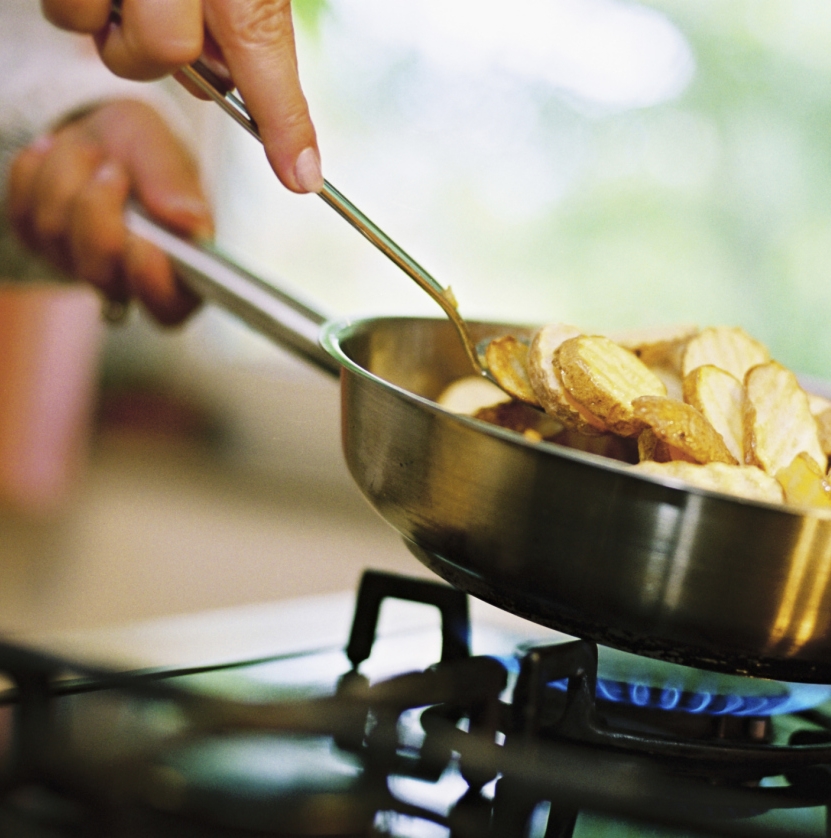 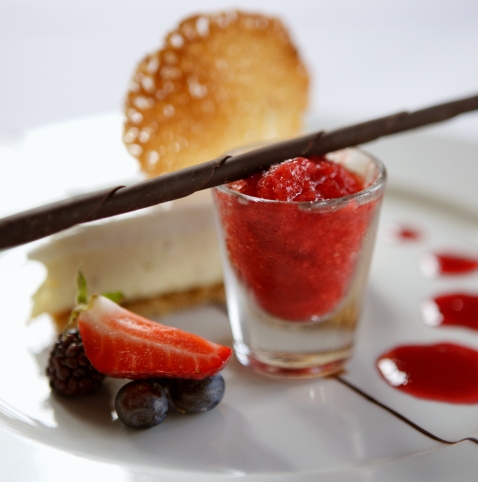 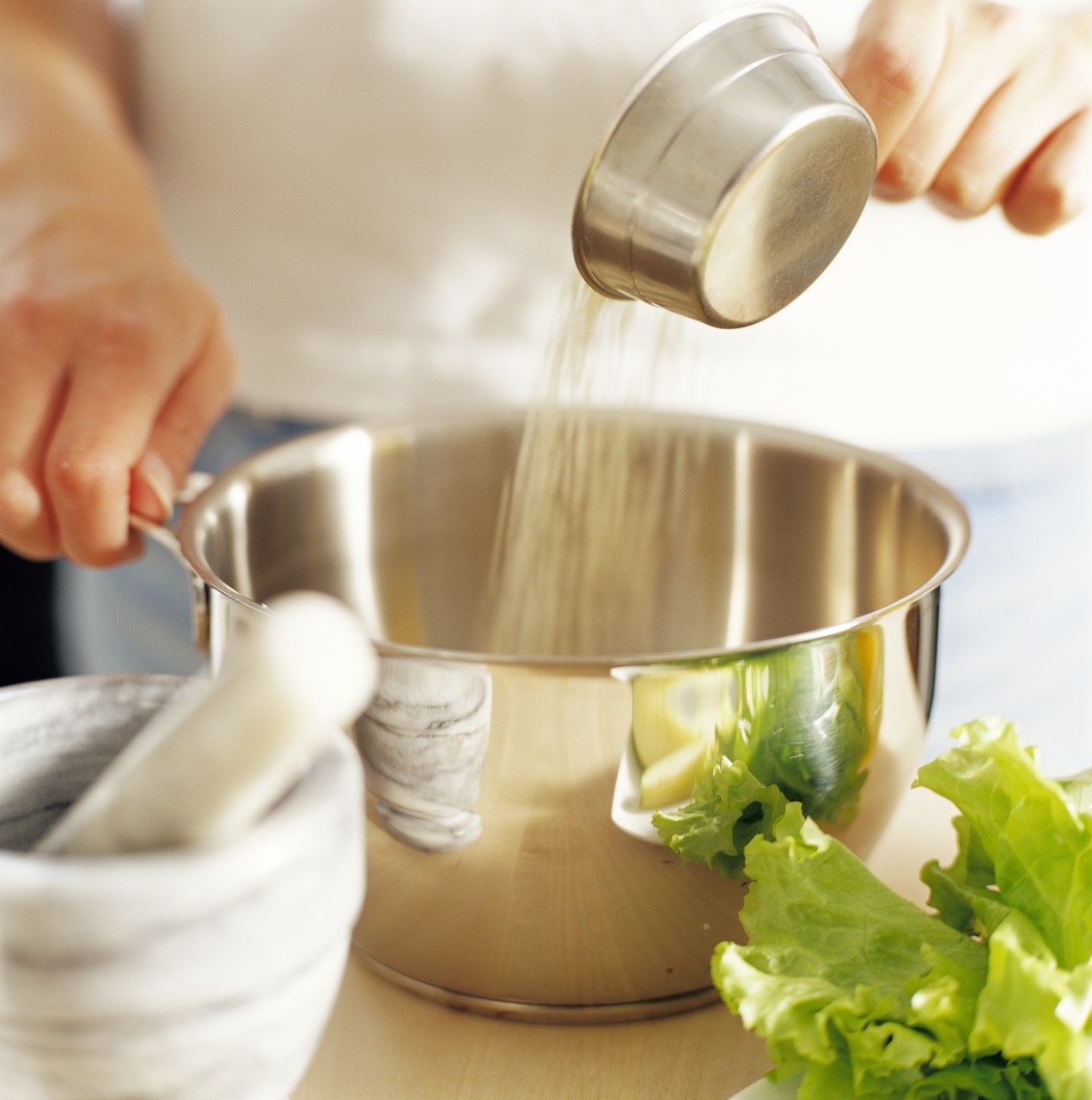 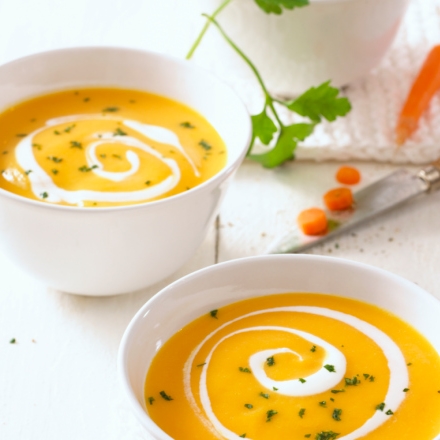 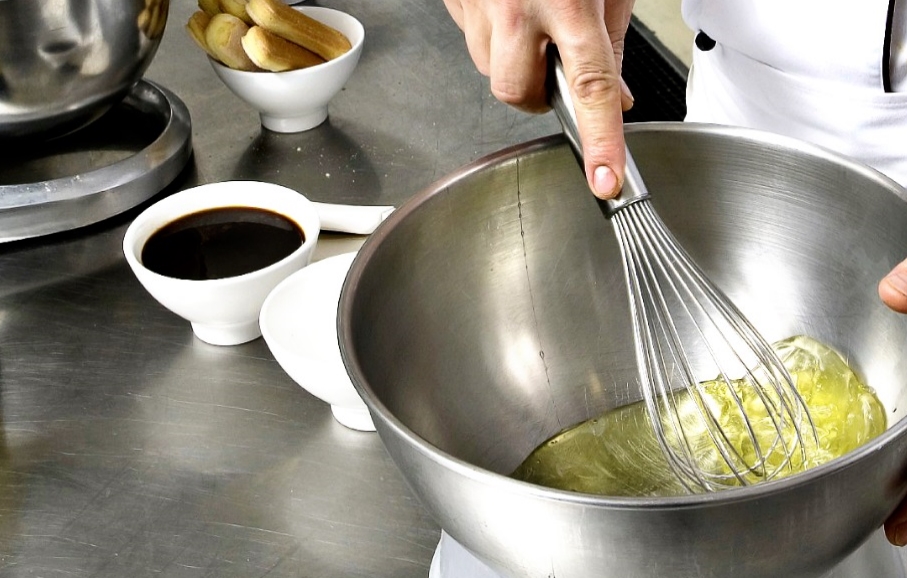 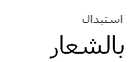 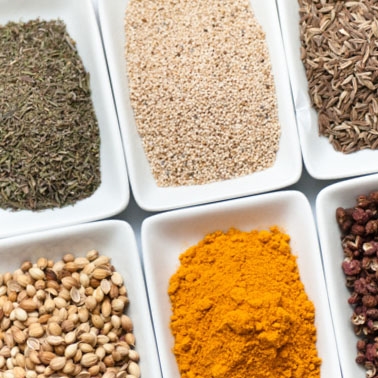 